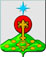 РОССИЙСКАЯ ФЕДЕРАЦИЯСвердловская областьДУМА СЕВЕРОУРАЛЬСКОГО ГОРОДСКОГО ОКРУГАРЕШЕНИЕот 23 октября 2019 года	           № 56 г. Североуральск   О награждении Почетной грамотой  Думы Североуральского городского округа Руководствуясь Федеральным законом от 06.10.2003 года № 131-ФЗ «Об общих принципах организации местного самоуправления в Российской Федерации», Уставом Североуральского городского округа, на основании Положения о Почетной грамоте Думы Североуральского городского округа, утвержденного Решением Думы Североуральского городского округа от 30.05.2007 г. № 60, Дума Североуральского городского округаРЕШИЛА:1. За активную деятельность по защите социально-трудовых прав и интересов трудящихся, большой вклад в развитие профсоюзного движения в Североуральском городском округе и в связи с празднованием Дня автомобилиста наградить Почетной грамотой Думы Североуральского городского округа:           Скворцову Юлию Сергеевну – специалиста по охране труда, промышленной безопасности и безопасности движения, председателя профкома Автотранспортного цеха Акционерного общества «Севуралбокситруда».2. Разместить настоящее Решение на официальном сайте Администрации Североуральского городского округа.И.о. Председателя ДумыСевероуральского городского округа                                                А.А. Злобин